PROJEKT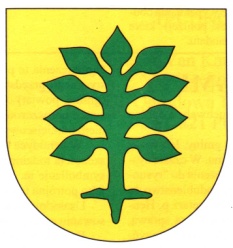 PROTOKÓŁ nr LI/23Sesji Rady Gminy Topólkaz dnia 28 czerwca 2023 r.Ad-1. O godzinie 1000  Przewodniczący Rady Gminy Topólka - Stanisław Borkowski, oświadczył, otwieram LI, w VIII kadencji, Sesję Rady Gminy. Powitał przybyłych na Sesję: radnych, wójta gminy - Konrada Lewandowskiego, sekretarz gminy – Joannę Kosińską, Miłosza Dzierżawskiego pełniącego obowiązki Skarbnika Gminy, Magdalenę Szcześniak pełniącą obowiązki Kierownika Gminnego Ośrodka Pomocy Społecznej pracowników urzędu gminy Ewelinę Waszak oraz Wojciecha Wąsikowskiego, zaproszonych gości Barbarę Wieser Dyrektor SP w Paniewie, Marię Orłowską Dyrektor KDBS w Topólce, Krzysztofa Kacprzaka Prezesa Spółdzielni Świt oraz sołtysów.Przewodniczący stwierdził, że jest wymagane quorum do podejmowania uchwał. Lista obecności radnych stanowi załącznik do niniejszego protokołu. 	Na protokolanta Sesji zaproponował Ewelinę Waszak, innych propozycji nie zgłoszono. Przewodniczący Rady oznajmił, że dzisiejszą Sesję protokołować będzie Ewelina Waszak.Przystąpiono do realizacji porządku obrad.Ad-1. Przyjęcie porządku obrad.	Przewodniczący Rady poinformował, że radni w materiałach na Sesję otrzymali proponowany porządek obrad. Porządek obrad został przyjęty.Ad-2. Przyjęcie protokołu z poprzedniej Sesji.	Uwag nie zgłoszono. Protokół z L Sesji Rady Gminy Topólka został przyjęty.Ad-3. Sprawozdanie Wójta z wykonania uchwał podjętych przez Radę Gminy oraz informacja o działalności w okresie między sesjami.Wójt przedstawił sprawozdanie z wykonania uchwał Rady Gminy i informację z działalności w okresie między sesjami -  załącznik do niniejszego protokołu.W dyskusji nad sprawozdaniem nikt nie zabrał głosu.  Ad-4. Przedstawienie i rozpatrzenie raportu o stanie Gminy Topólka za rok 2022.Wójt poinformował, że raport został przekazany radnym w formie pisemnej z zachowaniem terminu. Wskazał, że raport określa główne cele jakie gmina zrealizowała w ubiegłym roku, określa również dochody i wydatki gminy. Dokument jakim jest raport gminy pojawił się po raz pierwszy w obecnej kadencji. Wójt wskazał, że sytuacja finansowa jest dobra na potwierdzenie czego przedstawił zestawienie z odniesieniem do dwóch ostatnich kadencji, 2010-2014 oraz 2014-2018.Debata nad raportem.Radny Piotr Kruszyna prosił o wyjaśnienie czy w poprzednich kadencjach również było naruszenie dyscypliny finansów publicznych? Ponadto prosił o wyjaśnienie kwestii z jakich środków zostały sfinansowane omawiane przy raporcie o stanie gminy inwestycje, które były realizowane w obecnej i poprzednich kadencjach. Prosił również o informacje czy po audycie w 2022 roku wszystkie niedociągnięcia zostały usunięte wskazane przez Regionalną Izbę Obrachunkową w Bydgoszczy.W odpowiedzi wójt poinformował, że kontrola Regionalnej Izby Obrachunkowej nie dotyczyła roku 2022 tylko lat wcześniejszych. Kontrola wskazała naruszenie dyscypliny finansów publicznych w zakresie finansowania działalności Klubu Sportowego „Tęcza” działającego na terenie gminy. W poprzednich kadencjach nie było wskazania tego naruszenia, tak jak było to wskazane w obecnej kadencji jednak była to sytuacja, która miała miejsce od wielu lat. Po wskazaniu przez Regionalną Izbę Obrachunkową nieprawidłowości zostały usunięte poprzez np. podjęcie uchwały o dofinansowaniu działalności sportowej na terenie gminy. Wszystko zależy od tego co kontrola obejmuje swoim zakresem, w chwili obecnej trudno ocenić czy realizowane zadania są w sposób prawidłowy. Kontrola to nie tylko wychwytywanie błędów, ale również pomoc w tym jak należy prawidłowo realizować zadania. Wójt w odniesieniu do kolejnego pytania wskazał, że nie wie jaki jest udział środków własnych w stosunku do pozyskanych środków w realizacji inwestycji ponieważ takiego zestawienia nie przygotowywał.  Jednak wskazał, że w przypadku pozyskania środków zewnętrznych w wysokości 5.000.000,00 zł oraz 2.000.000,00 zł wkład własny gminy musiał być zagwarantowany na odpowiednim poziomie. Radny wskazał, że naruszenie dyscypliny finansów publicznych polegało również na zaciągnięciu zobowiązań z przekroczeniem zakresu upoważnienia określonego uchwałą budżetową poprzez podpisanie umów, których kwoty przekraczały zaplanowane na ten dzień wydatki budżetowe.Wójt wskazał, że po otwarciu ofert w ogłoszonym przetargu w przypadku większej kwoty w ofercie niż zaplanowana w budżecie podczas spotkań z radnymi była przekazywana informacja o niewystarczających środkach celem podjęcia decyzji czy środki mają być zwiększone czy pozostawione na tym samych poziomie. Po wskazaniu przez Regionalną Izbę Obrachunkową takiego działania jako naruszenie taka sytuacja nie miała miejsca.Więcej pytań nie zgłoszono.Podjęcie uchwały w sprawie udzielenia wotum zaufania Wójtowi Gminy Topólka.Przewodniczący Rady Gminy – Stanisław Borkowski przedstawił projekt uchwały.Przystąpiono do głosowania. Radni w głosowaniu  jawnym,  głosami: „za” – 15 radnych, „przeciw” – nie było, „wstrzymujących się” – nie było, uchwałę podjęli. Przewodniczący Rady stwierdził, że Rada podjęła uchwałę w sprawie udzielenia wotum zaufania Wójtowi Gminy Topólka.Uchwała Nr LI/307/23 stanowi załącznik do niniejszego protokołu. Imienny wykaz głosowania radnych stanowi załącznik do niniejszego protokołu.Ad-5. Przedstawienie i rozpatrzenie: 1) sprawozdania z wykonania budżetu gminy za 2022 rok wraz z informacją o stanie mienia gminy. Zastępca Skarbnik Gminy – Miłosz Dzierżawski przedstawił sprawozdanie z wykonania budżetu gminy za 2022 rok wraz z informacją o stanie mienia gminy.2) opinii Regionalnej Izby Obrachunkowej o przedłożonym przez Wójta sprawozdaniu z wykonania budżetu gminy za 2022 rok wraz z informacją o stanie mienia gminy.Zastępca Skarbnika Gminy – Miłosz Dzierżawski przedstawił Uchwałę Nr 15/S/2023 Składu Orzekającego Nr 9 Regionalnej Izby Obrachunkowej w Bydgoszczy z dnia 25 kwietnia 2023 roku w sprawie wyrażenia opinii o przedłożonym przez Wójta Gminy Topólka sprawozdaniu z wykonania budżetu Gminy Topólka za 2022 rok. Opinia RIO stanowi załącznik do niniejszego protokołu. 3) wniosku Komisji Rewizyjnej Rady Gminy Topólka w sprawie udzielenia absolutorium Wójtowi Gminy za rok 2022.Wniosek Komisji Rewizyjnej w sprawie udzielenia absolutorium Wójtowi Gminy za 2022 rok odczytał przewodniczący komisji – radny Andrzej Waszak. Komisja wnioskuje do Rady o udzielenie absolutorium Wójtowi Gminy. Wniosek komisji stanowi załącznik do niniejszego protokołu.4) opinii Regionalnej Izby Obrachunkowej w sprawie wyrażenia opinii o wniosku Komisji Rewizyjnej Rady Gminy Topólka o udzielenie  absolutorium Wójtowi Gminy za 2022 rok.Opinia RIO stanowi załącznik do niniejszego protokołu. Zastępca Skarbnika Gminy – Miłosz Dzierżawski przedstawił Uchwałę Nr 17/Kr/2023 Składu Orzekającego Nr 9 Regionalnej Izby Obrachunkowej w Bydgoszczy z dnia 14 czerwca 2023 r. w sprawie wyrażenia opinii o wniosku Komisji Rewizyjnej Rady Gminy Topólka w sprawie udzielenia absolutorium Wójtowi Gminy Topólka za 2022 rok.Opinia RIO stanowi załącznik do niniejszego protokołu. 5) opinii komisji Rady Gminy Topólka o wykonaniu budżetu gminy za rok 2022.Przewodniczący Rady poprosił o odczytanie opinii komisji stałych Rady Gminy na temat sprawozdania z wykonania budżetu za 2022 rok. Przewodniczący Komisji Rewizyjnej – radny Andrzej Waszak odczytał opinię komisji. Komisja nie wnosi uwag i zastrzeżeń do realizacji budżetu i wnioskuje o przyjęcie sprawozdania z wykonania budżetu. Opinia komisji stanowi załącznik do niniejszego protokołu.  Przewodnicząca Komisji ds. budżetu, rozwoju gospodarczego, rolnictwa i ochrony środowiska – radna Małgorzata Michalak odczytała opinię komisji. Komisja nie wnosi uwag i zastrzeżeń do realizacji budżetu i wnioskuje o przyjęcie sprawozdania z wykonania budżetu. Opinia komisji stanowi załącznik do niniejszego protokołu.  Przewodniczący Komisji ds. oświaty, kultury, sportu, zdrowia, spraw socjalnych i bezpieczeństwa publicznego  – radny Tomasz Koziński odczytał opinię komisji. Komisja nie wnosi uwag i zastrzeżeń do realizacji budżetu i wnioskuje o przyjęcie sprawozdania z wykonania budżetu. Opinia komisji stanowi załącznik do niniejszego protokołu.  Przewodnicząca Komisji ds. promocji gminy – radna Anna Migdalska odczytała opinię komisji. Komisja nie wnosi uwag i zastrzeżeń do realizacji budżetu i wnioskuje o przyjęcie sprawozdania z wykonania budżetu. Opinia komisji stanowi załącznik do niniejszego protokołu.  - dyskusja.Ad-6. Podjęcie uchwały w sprawie rozpatrzenia i zatwierdzenia sprawozdania finansowego i sprawozdania z wykonania budżetu Gminy Topólka za 2022 rok.Przewodniczący Rady Gminy – Stanisław Borkowski przedstawił projekt uchwały w sprawie rozpatrzenia i zatwierdzenia sprawozdania finansowego i sprawozdania z wykonania budżetu Gminy Topólka za 2022 rok.Przystąpiono do głosowania. Radni w głosowaniu  jawnym,  głosami:  „za” – 15 radnych, „przeciw” – nie było, „wstrzymujących się” – nie było, uchwałę podjęli. Przewodniczący Rady Gminy stwierdził, że Rada podjęła uchwałę w sprawie rozpatrzenia i zatwierdzenia sprawozdania finansowego i sprawozdania z wykonania budżetu gminy za 2022 rok. Uchwała Nr LI/308/23 stanowi załącznik do niniejszego protokołu. Imienny wykaz głosowania radnych stanowi załącznik do niniejszego protokołu.Ad-7. Podjęcie uchwały  w sprawie udzielenia Wójtowi Gminy Topólka absolutorium z tytułu wykonania budżetu  za 2022 rok,Przewodniczący Rady Gminy – Stanisław Borkowski przedstawił projekt uchwały w sprawie udzielenia Wójtowi Gminy Topólka absolutorium z tytułu wykonania budżetu za 2022 rok.Przystąpiono do głosowania. Radni w głosowaniu  jawnym,  głosami:  „za” – 15 radnych, „przeciw” – nie było, „wstrzymujących się” – nie było, uchwałę podjęli. Przewodniczący Rady Gminy stwierdził, że Rada podjęła uchwałę w sprawie udzielenia Wójtowi Gminy Topólka absolutorium z tytułu wykonania budżetu za 2022 rok.Uchwała Nr LI/309/23 stanowi załącznik do niniejszego protokołu. Imienny wykaz głosowania radnych stanowi załącznik do niniejszego protokołu.Przewodniczący Rady Gminy ogłosił, że radni udzielili Wójtowi Gminy Topólka absolutorium za wykonanie budżetu za 2022 rok. Pogratulował Wójtowi i jednocześnie podziękował  radnym za wyrażenie zaufania Wójtowi.Wójt zabrał głos i podziękował za udzielenie absolutorium. Podziękował przede wszystkim Radzie Gminy, która jak określił wspiera Wójta, ale również podpowiada w sytuacji odmiennych pomysłów. Podkreślił, że jest to wspólny sukces wynikający ze współpracy z Radą Gminy. Podziękował za wsparcie ale również za słowa krytyki i wskazanie innych kierunków działania oraz alternatywnych rozwiązań. Wyraził również wdzięczność dla Komisji ds. budżetu, za wykonanie budżetu i całoroczną pracę oraz za wsparcie przy realizacji budżetu gminy. Wójt podziękowanie złożył również dla nieobecnej Skarbnik Gminy Katarzyny Modrzejewskiej za jej pracę i zaangażowanie związane z realizacją budżetu. Przewodniczący Rady Gminy ogłosił 10 minut przerwy.Wznowienie obrad po przerwie.Ad-8. Podjęcie uchwały zmieniającej uchwałę Nr XLVI/279/22 Rady Gminy Topólka z dnia 28 grudnia 2022 r. w sprawie uchwalenia Wieloletniej Prognozy Finansowej Gminy Topólka na lata 2023-2026.Zastępca Skarbnika Gminy – Miłosz Dzierżawski przedstawił projekt uchwały. Pytań i uwag nie zgłoszono.Przystąpiono do głosowania. Radni w głosowaniu  jawnym,  głosami: „za” – 15 radnych, „przeciw” – nie było, „wstrzymujących się” – nie było, uchwałę podjęli. Przewodniczący Rady stwierdził, że Rada podjęła uchwałę zmieniającą uchwałę Nr XLVI/279/22 Rady Gminy Topólka z dnia 28 grudnia 2022 r. w sprawie uchwalenia Wieloletniej Prognozy Finansowej Gminy Topólka na lata 2023-2026.Uchwała Nr LI/310/23 stanowi załącznik do niniejszego protokołu. Imienny wykaz głosowania radnych stanowi załącznik do niniejszego protokołu.Ad-9. Podjęcie uchwały zmieniającej uchwałę Nr XLVI/280/22 z dnia 28 grudnia 2022 r. w sprawie uchwalenia budżetu na 2023 rok.Zastępca Skarbnika Gminy – Miłosz Dzierżawski przedstawił projekt uchwały. Głos zabrał radny Piotr Kruszyna, który wskazał, że w projekcie uchwały była kwota 1.350.000,00 zł a odczytana była kwota 1.345.00,00 zł.Wójt wskazał, że jest to omyłka gdyż w załączniku inwestycyjnym jest to kwota 1.345.000,00 zł. Pytań i więcej uwag nie zgłoszono.Przystąpiono do głosowania. Radni w głosowaniu  jawnym,  głosami: „za” – 15 radnych, „przeciw” – nie było, „wstrzymujących się” – nie było, uchwałę podjęli. Przewodniczący Rady stwierdził, że Rada podjęła uchwałę zmieniającej uchwałę Nr XLVI/280/22 z dnia 28 grudnia 2022 r. w sprawie uchwalenia budżetu na 2023 rok.Uchwała Nr LI/311/23 stanowi załącznik do niniejszego protokołu. Imienny wykaz głosowania radnych stanowi załącznik do niniejszego protokołu.Ad-10. Podjęcie uchwały w sprawie udzielenia dotacji celowej dla Ochotniczej Straży Pożarnej w Orlu na zakup średniego samochodu ratowniczo-gaśniczego.Wójt Gminy – Konrad Lewandowski przedstawił projekt uchwały. Pytań i uwag nie zgłoszono.Przystąpiono do głosowania. Radni w głosowaniu  jawnym,  głosami: „za” – 15 radnych, „przeciw” – nie było, „wstrzymujących się” – nie było, uchwałę podjęli. Przewodniczący Rady stwierdził, że Rada podjęła uchwałę w sprawie udzielenia dotacji celowej dla Ochotniczej Straży Pożarnej w Orlu na zakup średniego samochodu ratowniczo-gaśniczego.Uchwała Nr LI/312/23 stanowi załącznik do niniejszego protokołu. Imienny wykaz głosowania radnych stanowi załącznik do niniejszego protokołu.Wójt zwrócił się do radnych z podziękowaniem za podjęcie uchwały zmieniającej WPF, uchwały zmieniającej budżet oraz uchwały w sprawie udzielenia dotacji dla OSP. Ad-11. Podjęcie uchwały w sprawie określenia trybu i sposobu powoływania oraz odwoływania członków Zespołu Interdyscyplinarnego.p.o. Kierownika GOPS – Magdalena Szcześniak przedstawiła projekt uchwały. Pytań i uwag nie zgłoszono.Przystąpiono do głosowania. Radni w głosowaniu  jawnym,  głosami: „za” – 15 radnych, „przeciw” – nie było, „wstrzymujących się” – nie było, uchwałę podjęli. Przewodniczący Rady stwierdził, że Rada podjęła uchwałę w sprawie określenia trybu i sposobu powoływania oraz odwoływania członków Zespołu Interdyscyplinarnego.Uchwała Nr LI/313/23 stanowi załącznik do niniejszego protokołu. Imienny wykaz głosowania radnych stanowi załącznik do niniejszego protokołu.Ad-12. Podjęcie uchwały zmieniającej uchwałę Nr XLVI/283/22 Rady Gminy Topólka z dnia 28 grudnia 2022 r. w sprawie przyjęcia Gminnego Programu Profilaktyki i Rozwiązywania Problemów Alkoholowych oraz Gminnego Programu Przeciwdziałania Narkomanii w Gminie Topólka na rok 2023.p.o. Kierownika GOPS – Magdalena Szcześniak przedstawiła projekt uchwały. Pytań i uwag nie zgłoszono.Przystąpiono do głosowania. Radni w głosowaniu  jawnym,  głosami: „za” – 15 radnych, „przeciw” – nie było, „wstrzymujących się” – nie było, uchwałę podjęli. Przewodniczący Rady stwierdził, że Rada podjęła uchwałę zmieniającą uchwałę Nr XLVI/283/22 Rady Gminy Topólka z dnia 28 grudnia 2022 r. w sprawie przyjęcia Gminnego Programu Profilaktyki i Rozwiązywania Problemów Alkoholowych oraz Gminnego Programu Przeciwdziałania Narkomanii w Gminie Topólka na rok 2023..Uchwała Nr LI/314/23 stanowi załącznik do niniejszego protokołu. Imienny wykaz głosowania radnych stanowi załącznik do niniejszego protokołu.Ad-13. Podjęcie uchwały w sprawie przyjęcia „Oceny Zasobów Pomocy Społecznej dla Gminy Topólka za rok 2022”.p.o. Kierownika GOPS – Magdalena Szcześniak przedstawiła projekt uchwały. Pytań i uwag nie zgłoszono.Przystąpiono do głosowania. Radni w głosowaniu  jawnym,  głosami: „za” – 15 radnych, „przeciw” – nie było, „wstrzymujących się” – nie było, uchwałę podjęli. Przewodniczący Rady stwierdził, że Rada podjęła uchwałę w sprawie przyjęcia „Oceny Zasobów Pomocy Społecznej dla Gminy Topólka za rok 2022”.Uchwała Nr LI/314/23 stanowi załącznik do niniejszego protokołu. Imienny wykaz głosowania radnych stanowi załącznik do niniejszego protokołu.Ad-14. Informacja Wójta Gminy o realizacji interpelacji i wniosków zgłoszonych na poprzedniej sesji.Wójt poinformował, że na poprzedniej sesji nie złożono interpelacji, na pytania i wnioski udzielono odpowiedzi na bieżąco. Wójt w tym miejscu wskazał, że na poprzedniej sesji radny Tadeusz Piekarski zwrócił się z pytaniem odnośnie remontów cząstkowych dróg. Kwestia ta została omówiona w dzisiejszym sprawozdaniu.  Ad-15. Interpelacje radnych składanych na piśmie.	 Interpelacji nie zgłoszono.Ad-16. Wolne wnioski.Sołtys Kazimierz Kontowicz zwrócił się z pytaniem dotyczącym terminu naprawy dróg. Kolejne pytanie dotyczyło Biblioteki Publicznej, która na czas remontu została przeniesiona  czy po remoncie wróci w to samo miejsce. Wójt odpowiedział, że naprawa dróg jest zlecana firmie zewnętrznej.  Nie zawsze wykonawca wyrabia się w czasie. Naprawy są obecnie realizowane.Biblioteka wróci w swoje dotychczasowe miejsce i ten lokal będzie nieco większy niż obecnie.Wójt zabrał głos podziękował radnym i sołtysom za pracę. Podziękował również za wsparcie i pomoc w bieżącej pracy ale również organizację imprez z okazji Dnia Dziecka, które pobudzają aktywizację mieszkańców sołectw. Prosił sołtysów i radnych o przekazanie informacji o odbiorze gabarytów z terenu naszej gminy.Przewodniczący Rady Gminy przekazał informację o możliwości uzyskania dodatku z tytułu pełnienia funkcji sołtysa, który niebawem wejdzie w życie jednocześnie podziękował sołtysom za ich prace a rzecz sołectw. Podziękował również radnym za podjęcie uchwał i pogratulował wójtowi uzyskania absolutorium. Ad-17. Zakończenie obrad.Wobec wyczerpania porządku obrad, Przewodniczący Rady oświadczył – zamykam       LI Sesję Rady Gminy – dziękuję państwu. Sesja zakończyła się o godzinie 1235.Zapis  Sesji  dostępny na stronie Biuletynu Informacji Publicznych Gminy Topólka pod hasłem „Transmisje Sesji Rady”.  Na tym protokół zakończono. Protokolant: Ewelina WaszakPrzewodniczący Rady Gminy TopólkaStanisław Borkowski